基本信息基本信息 更新时间：2024-04-04 20:00  更新时间：2024-04-04 20:00  更新时间：2024-04-04 20:00  更新时间：2024-04-04 20:00 姓    名姓    名陈龙陈龙年    龄36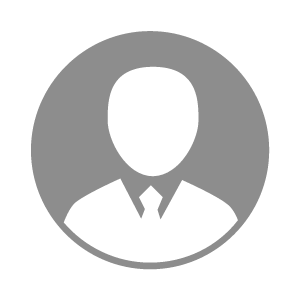 电    话电    话下载后可见下载后可见毕业院校塔里木大学邮    箱邮    箱下载后可见下载后可见学    历大专住    址住    址期望月薪10000-20000求职意向求职意向反刍药销售员,反刍技术服务经理反刍药销售员,反刍技术服务经理反刍药销售员,反刍技术服务经理反刍药销售员,反刍技术服务经理期望地区期望地区巴州巴州巴州巴州教育经历教育经历就读学校：塔里木大学 就读学校：塔里木大学 就读学校：塔里木大学 就读学校：塔里木大学 就读学校：塔里木大学 就读学校：塔里木大学 就读学校：塔里木大学 工作经历工作经历工作单位：新疆绿洲大洋生物科技有限公司 工作单位：新疆绿洲大洋生物科技有限公司 工作单位：新疆绿洲大洋生物科技有限公司 工作单位：新疆绿洲大洋生物科技有限公司 工作单位：新疆绿洲大洋生物科技有限公司 工作单位：新疆绿洲大洋生物科技有限公司 工作单位：新疆绿洲大洋生物科技有限公司 自我评价自我评价能吃苦耐劳，适应力强，有一定的执行力，能吃苦耐劳，适应力强，有一定的执行力，能吃苦耐劳，适应力强，有一定的执行力，能吃苦耐劳，适应力强，有一定的执行力，能吃苦耐劳，适应力强，有一定的执行力，能吃苦耐劳，适应力强，有一定的执行力，能吃苦耐劳，适应力强，有一定的执行力，其他特长其他特长